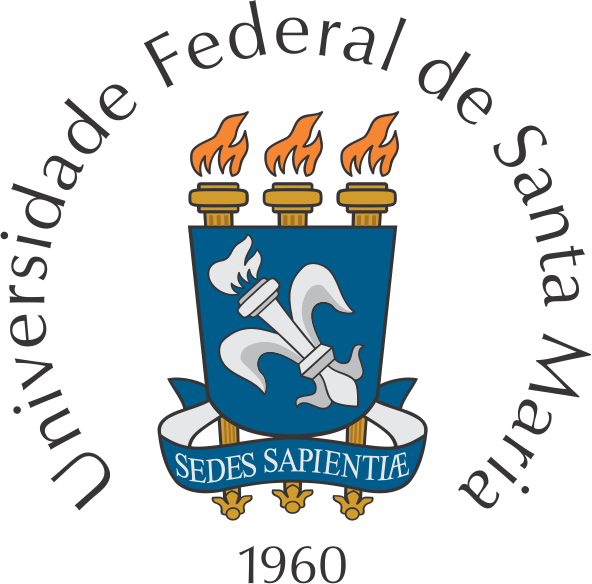 SIARQ/UFSMDIVISÃO DE APOIO TÉCNICO AOS ARQUIVOS SETORIAISMEMORIAL DE VISITA TÉCNICA DE ASSESSORIA ARQUIVÍSTICA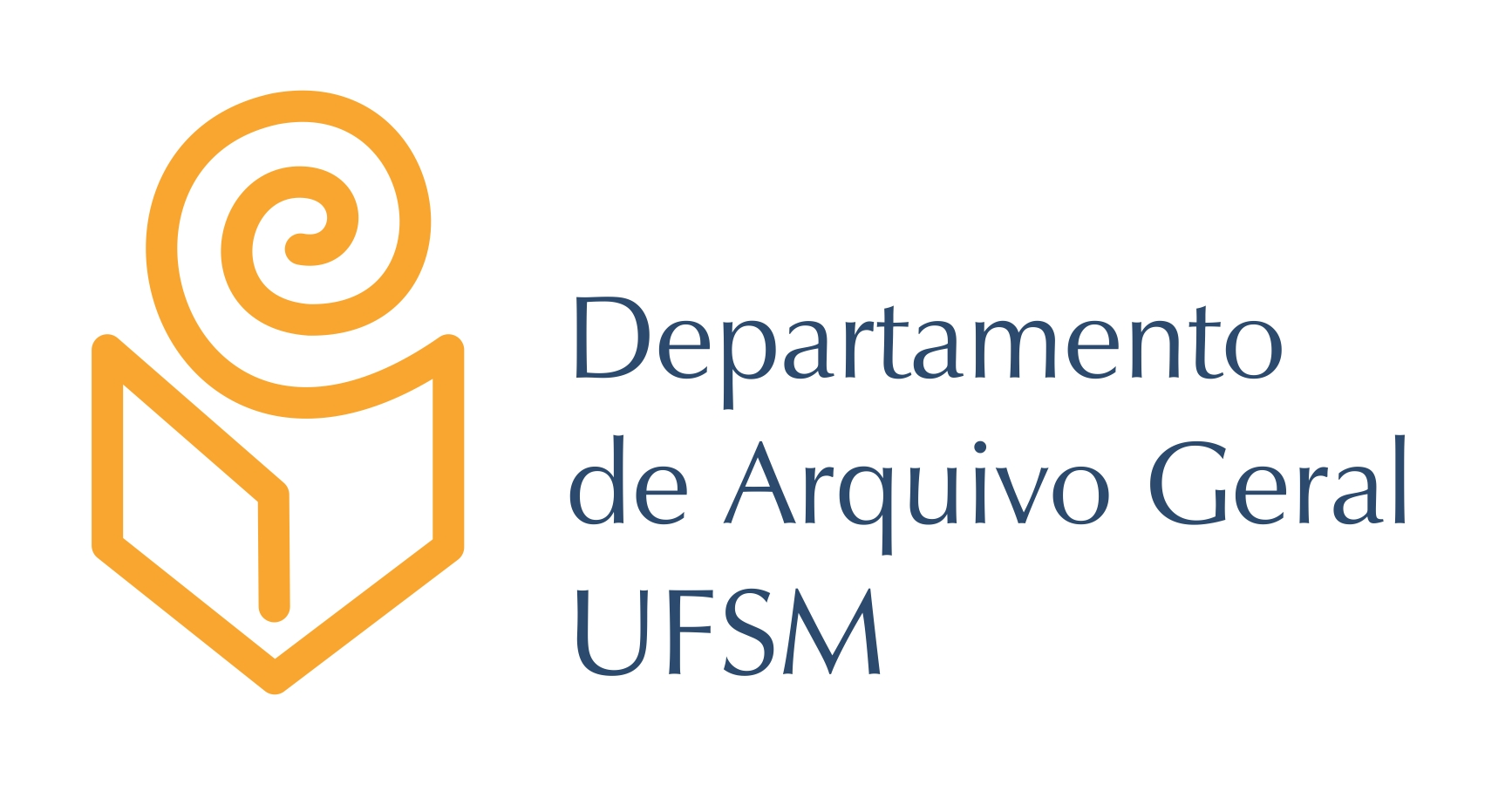 CCA: 063.3CCA: 063.3CCA: 063.3Data/Local/Hora Unidade /SubunidadePARTICIPANTES:PARTICIPANTES:PARTICIPANTES:NOMENOMESETORPAUTA:PAUTA:PAUTA:Item de pautaDefinições e encaminhamentosDefinições e encaminhamentos123